Государственное бюджетное профессиональное образовательное учреждение Московской области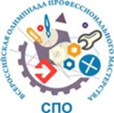 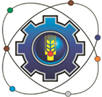 «Щёлковский колледж»РЕГЛАМЕНТвнутреннего отбора ОУ по специальности 11.02.15 «Инфокоммуникационные сети и системы связи» ко  Всероссийской олимпиаде профессионального мастерства обучающихся по укрупненной группе специальностей СПО11.00.00 Электроника, радиотехника и системы связи26 ноября  2019г., вторник, первый конкурсный деньГСП 26 ноября  2019г., вторник, первый конкурсный деньГСП 26 ноября  2019г., вторник, первый конкурсный деньГСП 26 ноября  2019г., вторник, первый конкурсный деньГСП 8:30 – 9:00 Регистрация участников Фойе колледжа Регистрация участников Фойе колледжа Регистрация участников Фойе колледжа 9.00-9.30Вводные пояснения для выполнения заданий первого уровня, жеребьевка участников, проход до рабочих местВводные пояснения для выполнения заданий первого уровня, жеребьевка участников, проход до рабочих местВводные пояснения для выполнения заданий первого уровня, жеребьевка участников, проход до рабочих мест9.30-10.30Задание 1уровня – иностранный языкПодгруппа №1, 2- 12 человекГСП,  Ауд.№ 209, 310Задание 1уровня – иностранный языкПодгруппа №1, 2- 12 человекГСП,  Ауд.№ 209, 310Задание 1 уровня – тестированиеПодгруппа № 3,4- 12 человекГСП, ауд.10710:30 – 10:45Технический перерыв для участников- свободное времяТехнический перерыв для участников- свободное времяТехнический перерыв для участников- свободное время10.45 – 11.45Задание 1уровня – иностранный языкПодгруппа №3,4 -  12 человекГСП,  Ауд.№ 209, 310Задание 1уровня – иностранный языкПодгруппа №3,4 -  12 человекГСП,  Ауд.№ 209, 310Задание 1 уровня – тестированиеПодгруппа №1,2- 13 человекГСП, ауд.10712.00 – 14.00Задание 2 уровня – Монтаж направляющих системПодгруппа № 4- 6 человек лаборатория № 5Задание 2 уровня – Монтаж направляющих системПодгруппа № 4- 6 человек лаборатория № 514:00 – 15.00Подсчёт баллов. Подведение итогов первого дня  членами жюриПодсчёт баллов. Подведение итогов первого дня  членами жюриПодсчёт баллов. Подведение итогов первого дня  членами жюри27 ноября 2019г., среда, второй конкурсный деньГСП 27 ноября 2019г., среда, второй конкурсный деньГСП 27 ноября 2019г., среда, второй конкурсный деньГСП 27 ноября 2019г., среда, второй конкурсный деньГСП 8:30 – 9:00 Регистрация участников  Фойе колледжа Регистрация участников  Фойе колледжа Регистрация участников  Фойе колледжа 9.00-9.20Вводные пояснения для выполнения заданий второго уровня, проход до рабочих местВводные пояснения для выполнения заданий второго уровня, проход до рабочих местВводные пояснения для выполнения заданий второго уровня, проход до рабочих мест9.20-11.20Задание 2 уровня – Монтаж направляющих системПодгруппа № 1- 6 человек лаборатория № 5Задание 2 уровня – Схема размещения электрического освещения и розеток на объекте ( Visio)Подгруппа № 2,4- 12 человекАуд. 201Задание 2 уровня – Схема размещения электрического освещения и розеток на объекте ( Visio)Подгруппа № 2,4- 12 человекАуд. 20111.30-13.30Задание 2 уровня – Монтаж направляющих систем AutoCadПодгруппа №  2- 6 человекЛаборатория № 5Задание 2 уровня – Схема размещения электрического освещения и розеток на объекте ( Visio)Подгруппа №1,3 - 12 человекАуд. 201Задание 2 уровня – Схема размещения электрического освещения и розеток на объекте ( Visio)Подгруппа №1,3 - 12 человекАуд. 20113.40 – 15.40Задание 2 уровня – Монтаж направляющих системПодгруппа № 3- 6 человек лаборатория № 515.50 – 17. 50Подсчёт баллов, оформление протоколов.  Подведение итогов членами жюриПодсчёт баллов, оформление протоколов.  Подведение итогов членами жюриПодсчёт баллов, оформление протоколов.  Подведение итогов членами жюри